Blok tematyczny: Dbamy o naszą planetęTemat dnia: Co zrobię dla Ziemi?Grupa wiekowa: 4-latkiData: 24.04.2020 r.Cele ogólne:kształtowanie świadomości ekologicznej;kształtowanie umiejętności współpracy i współdziałania.Cele szczegółowe:Dziecko:wchodzi w role i wypowiada się o wyobrażonej sytuacji;bierze aktywny udział w zabawach ruchowych, wykonuje polecenia, reaguje na sygnały dźwiękowe i słowne, gesty, naśladuje ruchy, śpiewa i tańczy;współpracuje z innymi w czasie gry dydaktycznej;łączy rysunek odpadu z odpowiednim pojemnikiem;prawidłowo odpowiada na pytania z quizu ekologicznego; utrwala zdobytą wiedzę i umiejętności.Środki dydaktyczne: nagranie pt. „Dźwięki wysokie i niskie” z kanału W PODSKOKACH; taśma klejąca lub dwa kawałki sznurka; pionki, kostka do gry, plansza; karta pracy, kredki; nagranie piosenki pt. „Świat w naszych rękach” z kanału ZoZi. TV.Przebieg zajęć:„Rozgrzewka w podskokach” - zabawy muzyczno-ruchowe. Słuchamy nagrania wykonując wymienione ćwiczenia:https://www.youtube.com/watch?v=4YFmTNqTfsU „Co powiedziałyby zwierzęta?” – zabawa dydaktyczna.Prosimy dziecko, aby zamknęło oczy i wyobraziło sobie piękny las, a następnie, że jest zwierzątkiem, żyjącym w tym lesie. Po jakimś czasie pytamy dziecko, co powiedziałoby zwierzę, gdyby mieszkało w takim lesie. Następnie prosimy dziecko, aby wyobraziło sobie las zniszczony (połamane rośliny, brudne rzeki, wszędzie śmieci) i, że jest zwierzątkiem mieszkającym tam. Ponownie pytamy co powiedziałoby zwierzę. Na koniec zadajemy pytanie: Co możemy zrobić, by wszystkie zwierzęta były zdrowe i szczęśliwe?„Wyścigi dżdżownic” – zabawa ruchowa z elementami pełzania.Wyznaczamy na dywanie dwie linie. Dziecko kładzie się na dywanie na brzuchu przed pierwszą linią. Na hasło Start dziecko ma jak najszybciej dotrzeć do drugiej linii, pełznąc jak dżdżownica – dziecko leży na brzuchu, przedramiona oparte o podłogę, podnosi biodra do góry i opuszcza je z jednoczesnym przesunięciem się do przodu.„Co zrobię dla Ziemi?” – gra dydaktyczna. Na kartce znajdującej się w załączniku należy wypisać liczby od 1 do 20 tak, aby utworzyły planszę do gry (możemy poprosić dziecko o przeliczenie kwadratów do liczby jaką zna). Zaznaczamy również START i METĘ. Na starcie kładziemy pionki. Celem gry jest dotarcie do lasu – pola z numerem 20. Każdy po kolei rzuca kostką i staje na określonym polu. Każde pole od 1 do 20 ma przypisane znaczenie. Jeśli jest ono dobre dla środowiska, przesuwamy się do przodu, jeśli złe – cofamy się. Możemy czytać pierwsze zdanie ze znaczenia pól i pytać dziecko czy jest dobre czy złe. Znaczenie kolejnych pól:1. Pomagacie sprzątać las. Przesuwacie pionek o 2 pola do przodu.2. Wyłączacie światło, gdy wychodzicie z pokoju. Przesuwacie pionek o 3 pola do przodu.3. Pomagacie leśniczemu dokładać jedzenie do paśnika dla zwierząt. Przesuwacie pionek o 2 pola do przodu.4. Po pikniku zostawiliście śmieci w lesie. Cofacie się o 2 pola.5. Kupujecie z rodzicami energooszczędne żarówki. Przesuwacie pionek o 1 pole do przodu.6. Urwaliście gałęzie, aby zrobić z nich miecze. Cofacie się o 2 pola.7. Myjecie zęby przy zakręconym kranie. Przesuwacie pionek o 2 pola do przodu.8. Włożyliście kij w mrowisko. Cofacie się o 1 pole.9. Pomagacie sadzić drzewa. Przesuwacie pionek o 3 pola do przodu.10. Głośno krzyczycie w lesie, uciekają zwierzęta, odlatują ptaki. Cofacie się o 2 pola.11. Dokarmiacie ptaki w czasie mrozów. Przesuwacie pionek o 1 pole do przodu.12. Posadziliście na balkonie kwiaty i je podlewacie. Przesuwacie pionek o 2 pola do przodu.13. Podeptaliście grzyby. Cofacie się o 2 pola.14. Segregujecie śmieci. Przesuwacie pionek o 2 pola do przodu.15. Namawiacie rodziców, aby załadowywali pralkę i zmywarkę do pełna i dopiero wtedy uruchamiali urządzenie. Przesuwacie pionek o 2 pola do przodu.16. Złapaliście biedronkę i włożyliście ją do pudełka od zapałek. Cofacie się o 2 pola.17. Ubrania, z których wyrośliście, oddajecie innym dzieciom. Przesuwacie pionek o 2 pola do przodu.18. Do przedszkola przychodzicie z rodzicami pieszo, bo mieszkacie niedaleko, a jadące samochody zatruwają środowisko. Przesuwacie pionek o 2 pola do przodu.19. Wyrzucacie kartkę zapisaną tylko z jednej strony. Cofacie się o 1 pole.20. Gratulacje! Możecie pospacerować po pięknym lesie! „Pomogę Michałowi segregować śmieci” – praca z kartą pracy numer 29.Wykonujemy polecenia zapisane na karcie pracy.Jeżeli ktoś nie posiada książki z kartami pracy, są one dostępne na stronie:
https://www.wsip.pl/przedszkole-wsip-online/?utm_source=newsletter_wsip_wp&utm_medium=zdalnapraca&utm_campaign=2020_04_07Pobieramy dokument o nazwie Plac zabaw, Czterolatek. Cz.2, Karty pracy 27-32.„Czy wiem, jak chronić moją planetę?” – quiz ekologiczny.Pytania do dziecka:1. Co robimy, by oszczędzać wodę?2. Jak zachowujemy się w lesie, by nie płoszyć zwierząt?3. Kiedy należy dokarmiać ptaki?4. Co należy zrobić, gdy wychodzimy z pokoju lub łazienki?Dziecko odpowiadając na ostatnie dwa pytania może uzasadnić swoją odpowiedź przykładami.„Ziemia, powietrze, ogień” – zabawa ruchowa.Dziecko biega swobodnie po sali w rytm muzyki. Na hasło: Ziemia – kładzie się na plecach na dywanie, nogi i ręce wyprostowane. Na hasło: Powietrze – klęczy, kołysząc się na boki z wysoko podniesionymi rękami. Na hasło: Ogień – staje nieruchomo z szeroko rozstawionymi rękami i nogami. Link do piosenki:https://www.youtube.com/watch?v=pRNtFXew_VEZajęcia wyrównawcze i rozwijające:Edukacyjne kolorowanki: http://www.czystabydgoszcz.pl/wp-content/uploads/2017/01/Maly-Ekolog.pdfBajka edukacyjna – proekologiczna: https://www.youtube.com/watch?v=RV5IBJGAypY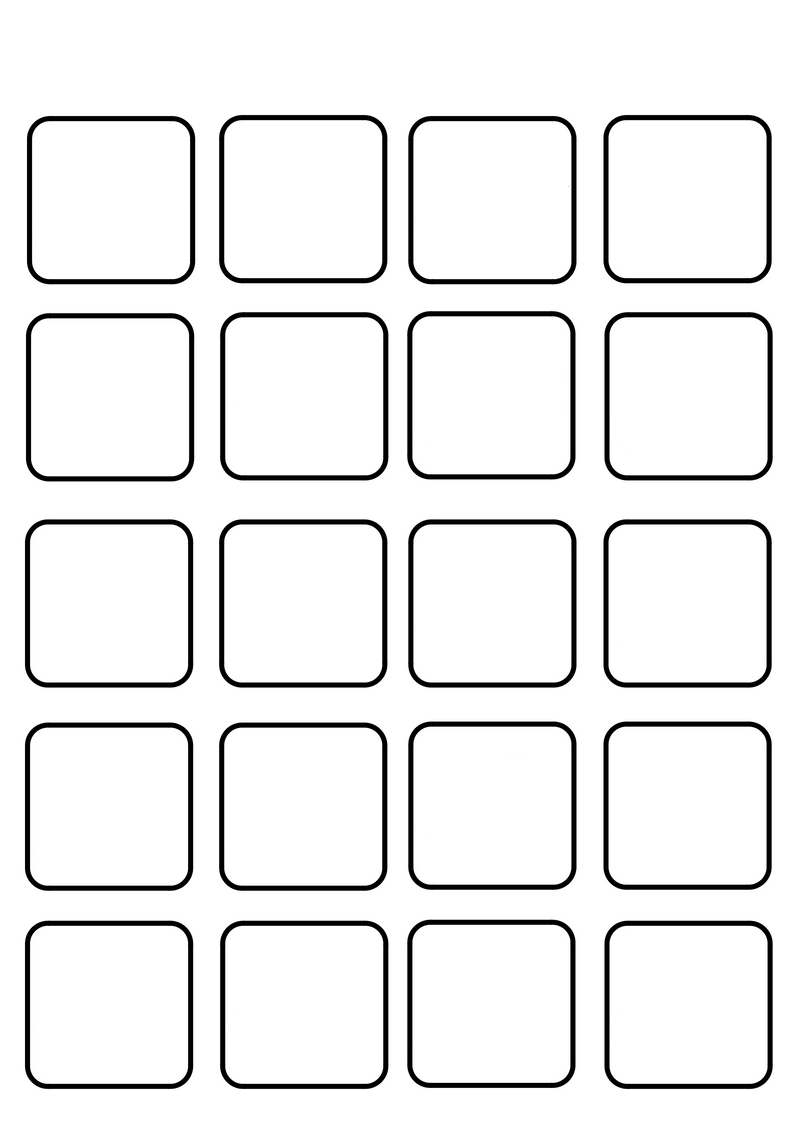 